TABLE S1. Cage-experiment studies testing eDNA downstream transport in riverine systems. All studies involved filtration (F) of water samples.TABLE S1. continuedReferencesCurtis, A. N. and Larson, E. R. (2020) ‘No evidence that crayfish carcasses produce detectable environmental DNA (eDNA) in a stream enclosure experiment’, PeerJ, 8, p. e9333. doi: 10.7717/peerj.9333.Gasparini, L. et al. (2020) ‘Detection of freshwater mussels (Unionidae) using environmental DNA in riverine systems’, Environmental DNA, (July 2019), pp. 1–9. doi: 10.1002/edn3.71.Jane, S. F. et al. (2015) ‘Distance, flow and PCR inhibition: eDNA dynamics in two headwater streams’, Molecular Ecology Resources, 15(1), pp. 216–227. doi: 10.1111/1755-0998.12285.Laporte, M. et al. (2020) ‘Caged fish experiment and hydrodynamic bidimensional modeling highlight the importance to consider 2D dispersion in fluvial environmental DNA studies’, Environmental DNA, (April), pp. 1–11. doi: 10.1002/edn3.88.Pilliod, D. S. et al. (2014) ‘Factors influencing detection of eDNA from a stream-dwelling amphibian’, Molecular Ecology Resources, 14(1), pp. 109–116. doi: 10.1111/1755-0998.12159.Robinson, A. T. et al. (2019) ‘Environmental DNA sampling of small-bodied minnows: Performance relative to location, species, and traditional sampling’, North American Journal of Fisheries Management, 39(5), pp. 1073–1085. doi: 10.1002/nafm.10344.Schumer, G. et al. (2019) ‘Utilizing environmental DNA for fish eradication effectiveness monitoring in streams’, Biological Invasions. Springer International Publishing, 21(11), pp. 3415–3426. doi: 10.1007/s10530-019-02056-z.Wood, Z. T. et al. (2020) ‘Experimental assessment of optimal lotic eDNA sampling and assay multiplexing for a critically endangered fish’, Environmental DNA, (December 2019), pp. 1–11. doi: 10.1002/edn3.64.TABLE S2. Field samples screened for L. lorica and L. nannotis eDNA detection during two sampling events in 2019 (wet and dry season).	Site	eDNA capture method	Sample volume (mL)	No. field replicates	Season1	Direct water collection	15	5	Wet	Direct water collection	100	2	Wet2	Direct water collection	15	5	Wet	Direct water collection	100	2	Wet3	Direct water collection	15	5	Wet	Direct water collection	100	2	Wet4	Direct water collection	15	5	Wet	Direct water collection	100	2	Wet5	Direct water collection	15	5	Wet	Direct water collection	100	4	Wet	Direct water collection	100	5	Dry	Filtration	1,614,000	1	Wet6	Direct water collection	15	5	Wet	Direct water collection	100	3	Wet	Direct water collection	100	5	Dry7	Direct water collection	15	5	Wet	Direct water collection	100	4	Wet	Direct water collection	100	5	Dry	Filtration	1,458,000	1	Wet8	Direct water collection	15	5	Wet	Direct water collection	100	4	Wet	Direct water collection	100	5	Dry	Filtration	1,805,000	1	WetTABLE S2. continued	Site	eDNA capture method	Sample volume (mL)	No. field replicates	Season9	Direct water collection	15	5	Wet	Direct water collection	100	4	Wet	Direct water collection	100	5	Dry	Filtration	1,377,000	1	Wet10	Direct water collection	15	5	Wet	Direct water collection	100	4	Wet	Direct water collection	100	5	Dry	Filtration	1,145,000	1	WetTABLE S3. Primer information for L. lorica (Litlor_COI) and L. nannotis (LnannotisN&P_COI) eDNA assays (from Edmunds, Villacorta-Rath, Huerlimann and Burrows, 2019).Primer name	Melt temp (˚C)	GC content (%)	Amplicon size (bp)	Oligonucleotide (5' - 3')Litlor_COI_F 	56.2	47.4	166	CCTGACCGGAATTGTCTTALitlor_COI_R	56.4	40.9		GGAGTGTAAAGAGTAACCAGTALnannotisN&P_COI_F	60.4	52.4	120	CCGAGCCTATTTTACCTCAGCLnannotisN&P_COI_R	57.9	47.6		GCTCATAATATAGGTGCGTCCTABLE S4. Percentage of positive detections of the two Litoria species from the technical replicates of the 100 mL sampling method at each site, from the wet season and dry season sampling events in 2019.	Site	Litoria lorica	Litoria nannotisWet season	Dry season 	Wet season	Dry season6 (main pop)	13.9	6.7	44.4	78.3 			7	37.5	0	45.8	3.3		8	  0*	0*		27.1	0		9	16.7	1.7	  **	1.7		10	12.5	1.7	  **	1.7		* Litoria lorica eDNA not expected to be present at this site because there are no upstream populations known on this tributary (see Fig. 1).** No data for L. nannotis due to a mechanical failure of the qPCR machine.TABLE S5. Percentage of positive detections of the two Litoria species from field controls and extraction controls (EC) of all eDNA capture methods at each site, from the wet season and dry season sampling events in 2019. “NS” indicates that the site was not sampled at that sampling event.Site	Litoria lorica	Litoria nannotisWet season	Dry season 	Wet season	Dry season1 Control	0	NS	0	NS2 Control	0	NS	0	NS3 Control	0	NS	0	NS4 Control	0	NS	0	NS5 Control	0	NS	0	NS6 Control	0	0	0	07 Control	0	0	0	08 Control	0	0	0	09 Control	0	0	0	010 Control	0	0	0	0EC 100 mL samples	0	0	0	0EC 15 mL samples	0	NS	0	NSEC >1,000 L samples	0	NS	0	NSTABLE S6. Mean Ct values of spiked field samples and MilliQ water to test for qPCR inhibition in samples from the two sampling events in 2019 (wet season and dry season).Site	 Season	 Ct mean	St ErrorqPCR run 18 (100 mL samples)	Wet	26.828	0.0528 (1,805,000 mL sample)	Wet	25.834	0.0211 (100 mL samples)	Wet	26.432	0.0268 (100 mL samples)	Dry	26.913	0.039Spiked MilliQ water	- 	26.475	0.030qPCR run 23 (100 mL samples)	Wet	26.940	0.264Spiked MilliQ water	- 		27.152	0.090TABLE S7. Mean Ct values of spiked field controls and MilliQ water to test for qPCR inhibition in samples, from the two sampling events in 2019 (wet season and dry season).Site	 Season	 Ct mean	St Error1 Control (100 mL samples)	Wet	29.822	1.6162 Control (100 mL samples) 	Wet	30.863	0.3133 Control (100 mL samples) 	Wet	30.314	0.1604 Control (100 mL samples) 	Wet	29.100	0.1345 Control (1,614,000 mL sample) 	Wet	31.118	0.0536 Control (100 mL samples) 	Wet	30.326	0.2197 Control (100 mL samples) 	Wet	30.810	0.1308 (100 mL samples)	Wet	30.252	0.0589 Control (100 mL samples)	Wet	30.377	0.11010 Control (100 mL samples)	Dry	31.015	0.008Spiked MilliQ water	-	30.190	0.090FIGURE S1. Average accumulated monthly rainfall in the sampling area during the year 2019. Red arrows indicate the two sampling events. Source: SILO climate database (https://www.data.qld.gov.au/dataset/silo-climate-database). Photos inside the rainfall plot show Site 3 during both sampling events. The top right panel was taken during the wet season sampling (April 2019) and the bottom right panel was taken during the dry season sampling (October 2019). Common features in the photos are numbered on each photo: (1) a live tree; (2) a point on the fallen tree; (3) a particular position on the gravel. Water flow rate was measured during the wet season sampling at Site 1, and estimated at 0.12 m3/sec. Flow rate was not calculated during the dry season sampling trip because Site 1 was not accessed and measuring flow at any other site would have not allowed for direct comparisons to the previous sampling event.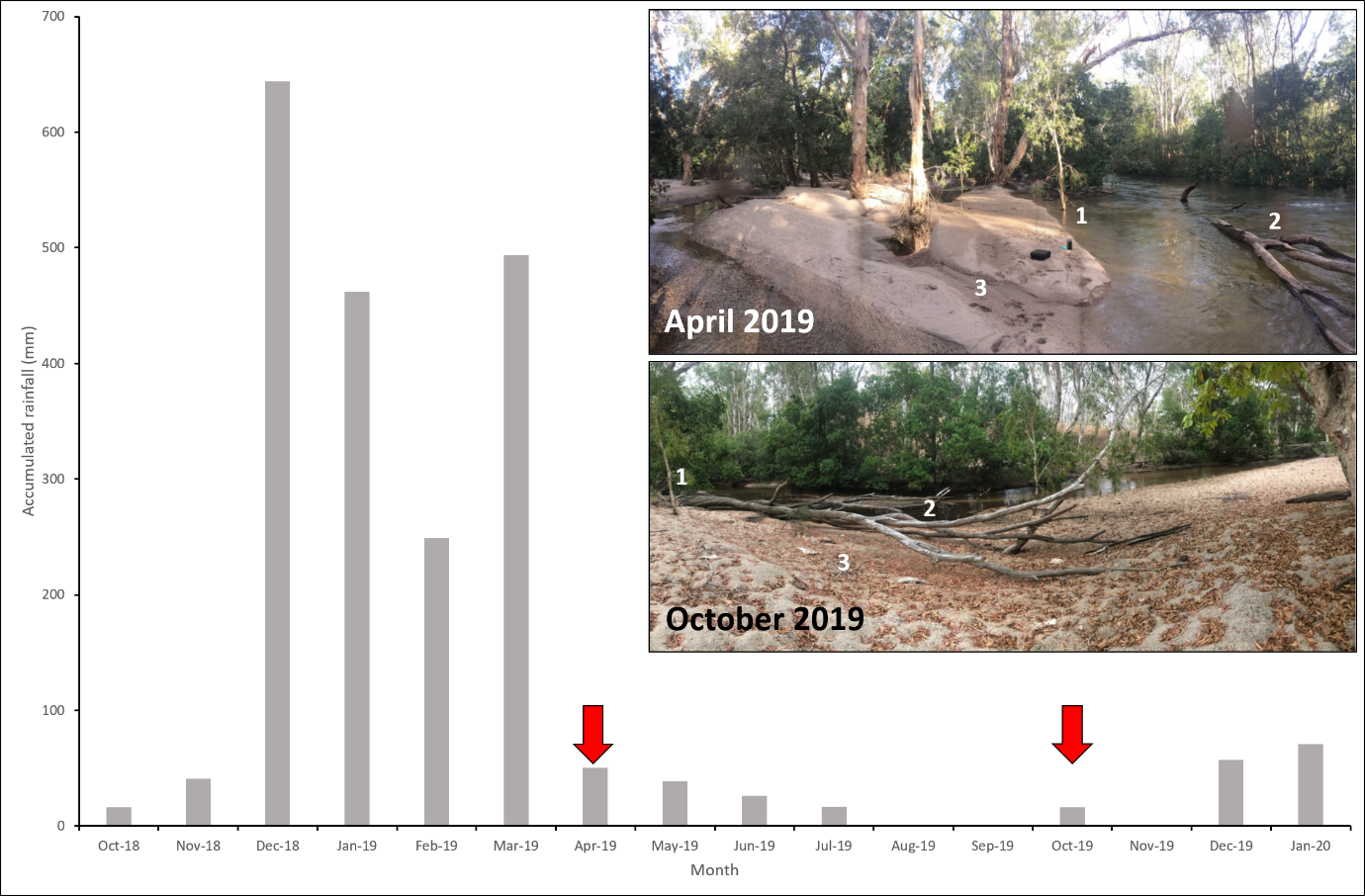 FIGURE S2. Solutions taken from the Longmire’s preserved filters from the large volume filtration. The numbers on each beaker represent the site number.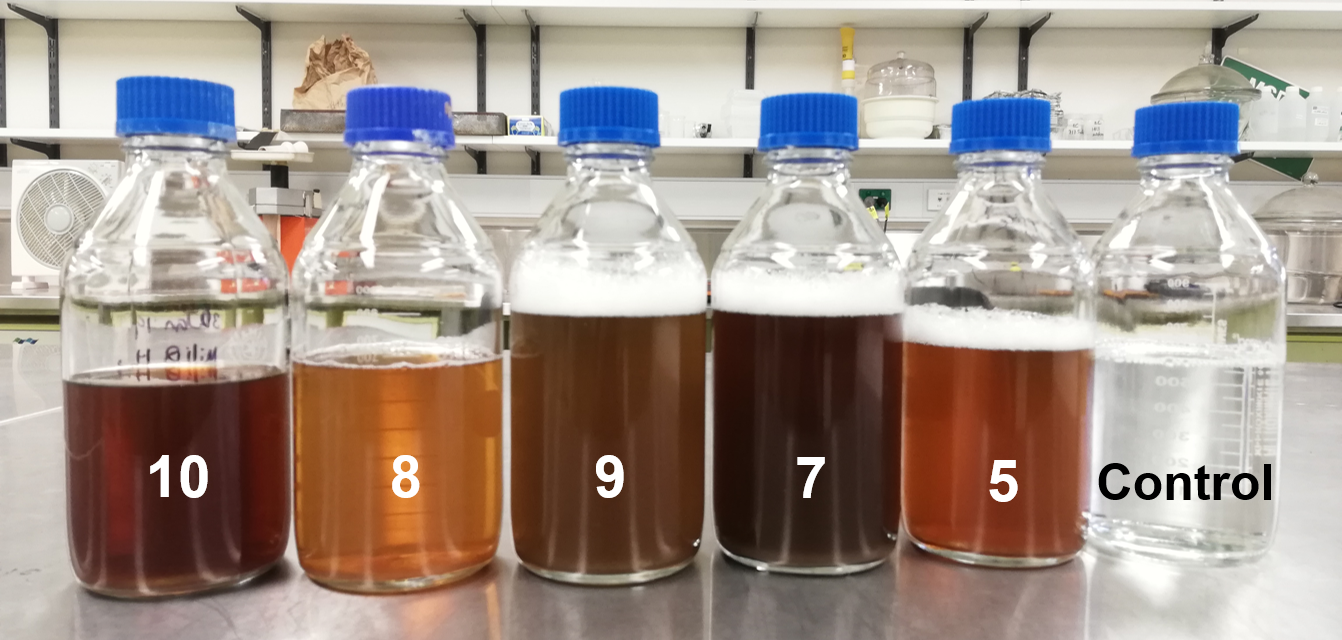 ReferenceStudy speciesStudy system(s)# cages usedCaged population size or biomassTime to sample collectionCollection method and sample volumeDownstream distance tested (m)Maximum downstream distance detection (m)Curtis and Larson (2020)Red swamp crayfish (Procambarus clarkii) carcasses1 stream53 crayfish carcasses/cage1-28 days(F) 1.0 µm cellulose nitrate filters; 5 x 250 mL replicates at 0 m from cages and 4 x 250 mL replicates at 20 m from cages0 and 20No amplificationGasparini et al. (2020)Wavy-rayed lampmussel (Lampsilis fasciola)2 rivers1/river1 mussel/cage; 10 mussels/cage24 and 48 h(F) 5 μm nitrocellulose filter cartridges; 2 × 1 L replicates0, 10, 50 and 1000Jane et al. (2015)Brook trout (Salvelinus fontinalis)2 streams1/stream5 fish/cage24 h(F) 1.5 μm glass fibre filter; 1 x 6 L replicateNine sites between 27.5 - 239.5239.5Laporte et al. (2020)Brown trout (Salmo trutta)2 water masses flowing in parallel1/water mass49 and 50 fish/cage48 and 72 h(F) 1.2 μm glass microfiber filter; 3-5 x 250 mL replicates/water mass/distance 10, 100, 500, 1000 and 50005000ReferenceStudy speciesStudy system(s)# cages usedCaged population size or biomassTime to sample collectionCollection method and sample volumeDownstream distance tested (m)Maximum downstream distance detection (m)Robinson et al. (2019)Spikedace (Meda fulgida) and Loach Minnow (Rhinichthys cobitis)2 streams1/species/stream20 Spikedace; 15 Loach Minnowsintervals from 2 h(F) 1.5 μm glass-fiber filter; 3 x 5 L replicates/distance0, 50, 100, 200, 300, 400 and 500500Pilliod et al. (2014)Idaho giant salamander (Dicamptodon aterrimus)2 streams1 and 51 salamander/cage1, 3, 6, 12 and 24 h(F) 0.45 m cellulose nitrate filter; 1 x 2 L replicate5 and 505Schumer et al. (2019)Rainbow trout (Oncorhynchus
mykiss) and Smallmouth bass (Micropterus dolomieu) carcass3 streams1/stream1 fish/cage16-24 h(F) 0.45 m Sterivex™ filter; 1–9 x 0.5–8 L replicates100, 250, 500 and 1000500Wood et al. (2020)Atlantic salmon (Salmo salar)1 stream11, 4, 8, and 20 fish24-48 h(F) 1.5 m glass-fibre filter; 3 reps of 1 L10, 100, 500, and 10001000